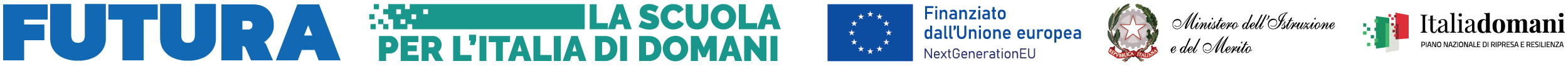                ISTITUTO COMPRENSIVO BORDIGHERA   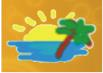 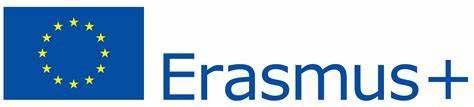 Via Pelloux, 32   18012 BORDIGHERA IM - Tel. 0184/26.12.93IMIC80800Q - CF: 90077000082 – Codice Univoco UFWTTEMail:IMIC80800Q@istruzione.it - IMIC80800Q@pec.istruzione.it Sito: www.istitutocomprensivobordighera.edu.itCIRCOLARE N 06							Ai Docenti							           Al personale ATA					   		Al sito webOggetto: Comparto Istruzione e Ricerca – Sezione Scuola. Azione di sciopero prevista per la giornata del 25 settembre 2023.Si comunica che il C.S.L.E. (Confederazione Sindacale Lavoratori Europei) ha proclamato uno sciopero “di tutto il personale docente e ATA a tempo determinato e indeterminato, delle scuole pubbliche, per l’intera giornata di lunedì 25 settembre 2023”.Si chiede gentilmente di prendere visione dei dettagli della suddetta azione di sciopero illustrati negli allegati alla presente circolare.L’eventuale adesione potrà essere comunicata attraverso il registro elettronico entro le ore 12:00 del 21 settembre 2023; inoltre, dovrà essere presentata formale richiesta tramite Argo Scuolanext (assenza giornaliera/oraria per sciopero).Si ringrazia per la collaborazione.IL DIRIGENTE SCOLASTICO Regg.Dott.ssa Maria Grazia BLANCO        Firma autografa sostituita a mezzo stampa ai sensi D.L.39/93